Пресс-релиз от 12 июля 2021гМинистерство просвещения Российской Федерации
Общероссийская общественная организация«Федерация психологов образования России»Федеральное государственное бюджетное учреждение 
«Центр защиты прав и интересов детей»Всероссийский конкурс профессионального мастерства 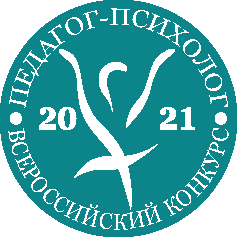 «ПЕДАГОГ-ПСИХОЛОГ РОССИИ - 2021»..8 июля 2021 года стартовал Всероссийский конкурс профессионального мастерства «ПЕДАГОГ-ПСИХОЛОГ РОССИИ – 2021». В текущем году Конкурс отметит свое пятнадцатилетие. Конкурс является практической программой, ориентированной на повышение профессионального уровня и наиболее полной реализации творческого потенциала психологов образования России, развитие Службы практической психологии образования, пропаганду психологических знаний как обязательной составляющей образовательной деятельности, способствующей повышению гуманистической направленности, эффективности, конкурентоспособности российского образования.Конкурс проводится в целях повышения профессионального уровня и наиболее полной реализации творческого потенциала психологов образования России, повышения престижа психологической службы в системе образования в Российской Федерации.Основными задачами Конкурса являются:создание условий для самореализации педагогов-психологов, раскрытия их творческого потенциала;выявление талантливых педагогов-психологов системы образования Российской Федерации, их поддержка и поощрение;распространение передового опыта работы профессионального опыта педагогов-психологов организаций, осуществляющих образовательную деятельность, на всех уровнях образования.тиражирование лучших психолого-педагогических практик и инновационных технологий оказания психолого-педагогической помощи участникам образовательных отношений.Конкурс проводится в два этапа: региональный и федеральный.Региональный этап. Срок проведения: по 18 сентября 2021 года. Проводится организационными комитетами региональных конкурсов профессионального мастерства «Педагог-психолог – 2021» в очной, заочной или смешанных формах, в том числе с применением дистанционных технологий. В региональном этапе Конкурса принимают участие педагоги-психологи организаций, осуществляющих образовательную деятельность, в том числе специальных учебно-воспитательных учреждений открытого и закрытого типов, центров психолого-педагогической, медицинской и социальной помощи субъектов Российской ФедерацииФедеральный этап. Включает два тура: экспертный (18-30 сентября 2021 года) и суперфинал, который пройдет в г. Москве в срок до 5 октября 2021 года в дистанционном формате. В федеральном этапе Конкурса принимают участие педагоги-психологи, являющиеся победителями регионального этапа Конкурса. Для участия в федеральном этапе Конкурса Конкурсант направляет пакет документов в органы исполнительной власти субъектов Российской Федерации, осуществляющие государственное управление в сфере образования, заполняет электронную регистрационную форму и добавляет документы, материалы заочных конкурсных испытаний первого тура, а также указывает анкетные данные в личном кабинете участника Конкурса на сайте http://педагогпсихолог.рф в срок до 19 сентября 2021 года включительно.Порядок проведения конкурса определен Положением о Конкурсе.Конкурс освещается на информационных площадках Минпросвещения России – http://edu.gov.ru, Центра защиты прав и интересов детей – http://fcprc.ru, Федерации психологов образования России – www.rospsy.ru и странице Конкурса – http://педагогпсихолог.рф.Контактные данные учредителя и организаторов Конкурса Минпросвещения России: телефоны: 8 (495) 587-01-10, доб. 3042, +7 (926) 923-52-00; адрес электронной почты: profilaktika@edu.gov.ru. Положение - 07 13 ФГБУ «Центр защиты прав и интересов детей»: телефоны: + 7 (994) 666-56-57; адрес электронной почты: fcprc@yandex.ruФедерация психологов образования России: телефоны: rospsy.ru@gmail.com. 